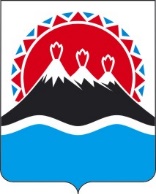 П О С Т А Н О В Л Е Н И ЕПРАВИТЕЛЬСТВАКАМЧАТСКОГО КРАЯг. Петропавловск-КамчатскийПРАВИТЕЛЬСТВО ПОСТАНОВЛЯЕТ:1. Признать утратившим силу постановление Правительства Камчатского края от 22.04.2008 № 114-П «Об установлении отпускных предельных цен на твердое топливо».2. Настоящее постановление вступает в силу после дня его официального опубликования.[Дата регистрации]№[Номер документа]О признании утратившим силу постановление Правительства Камчатского края от 22.04.2008 № 114-П «Об установлении отпускных предельных цен на твердое топливо»Временно исполняющий обязанности Председателя Правительства – Первого вице-губернатора Камчатского края[горизонтальный штамп подписи 1]Е.А. Чекин